京都CSR推進協議会 入会申込書京都CSR推進協議会　宛「社会の信頼を築く基本指針」の趣旨に賛同し、京都CSR推進協議会のメンバー会員として入会を申し込みます。年　　　月　　　日（企業・団体名）（代表者名）（担当窓口等記入欄）上記企業（団体）の京都CSR推進協議会への入会を推薦します。年　　　月　　　日　　　（推薦団体名）担当窓口情報①担当者名（ふりがな）担当窓口情報②所属部署名担当窓口情報③電話番号（協議会との連絡窓口の電話番号を記入して下さい。）担当窓口情報④FAX番号（協議会との連絡窓口のFAX番号を記入して下さい。）担当窓口情報⑤メールアドレス（協議会との連絡窓口のメールアドレスを記入して下さい。）所属団体のうち推薦を希望する団体（１つだけチェックして下さい。）所属団体のうち推薦を希望する団体（１つだけチェックして下さい。）□京都経営者協会、□京都経済同友会、□京都工業会、□京都商工会議所、□京都中小企業家同友会、□京都府中小企業団体中央会、□京都府社会福祉協議会、□京都高度技術研究所、□CSRプラットフォーム京都□該当なしお渡しする基本指針（A4横書き）はタテ型ヨコ型の選択が可能です。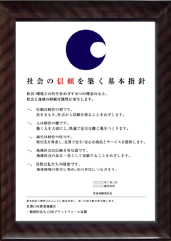 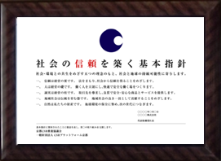 お渡しする基本指針（A4横書き）はタテ型ヨコ型の選択が可能です。タテ型　　　　　　　　　　　　□ ヨコ型